Description d’itinéraire vers le parking CDSur le Ring de Bruxelles, suivez la direction A201 Zaventem Luchthaven.
Bifurquez vers l’A201 et tenez votre gauche.
  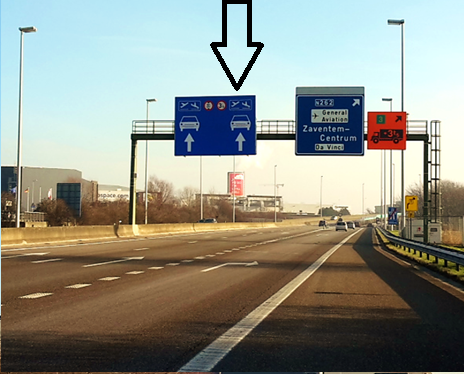 Tenez votre droite et suivez l’indication 
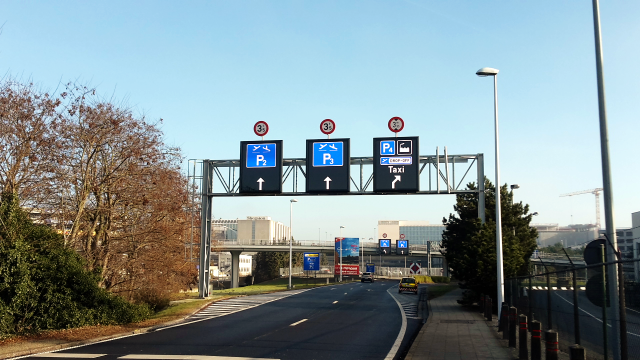 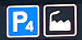 Ensuite tenez votre gauche et suivez l’indication 

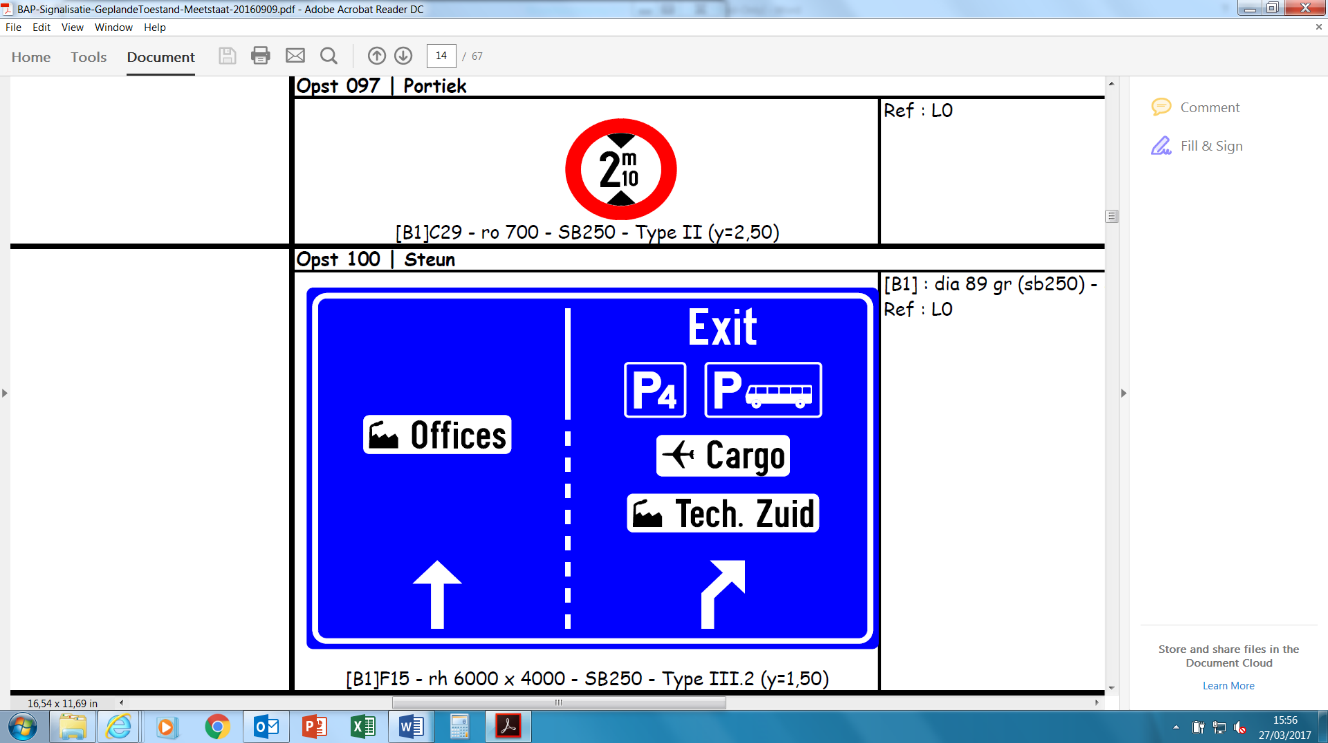 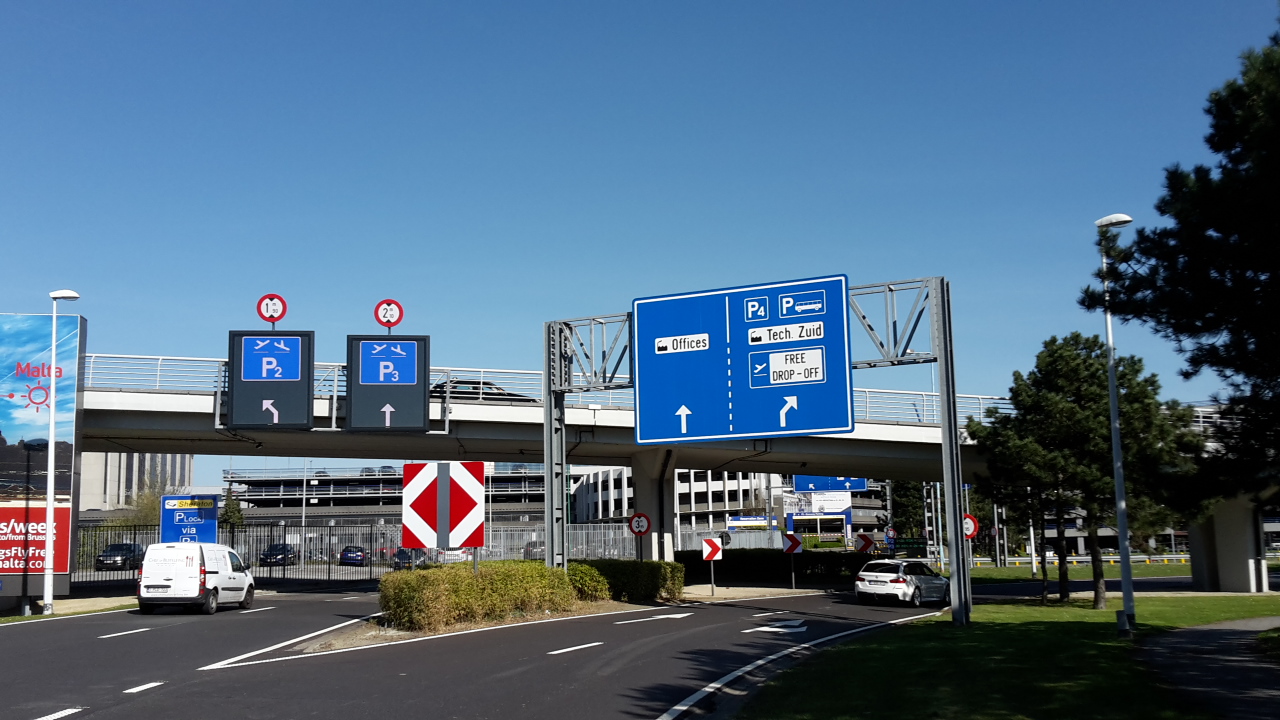 Vous arrivez à un rond-point. Suivez l’indication 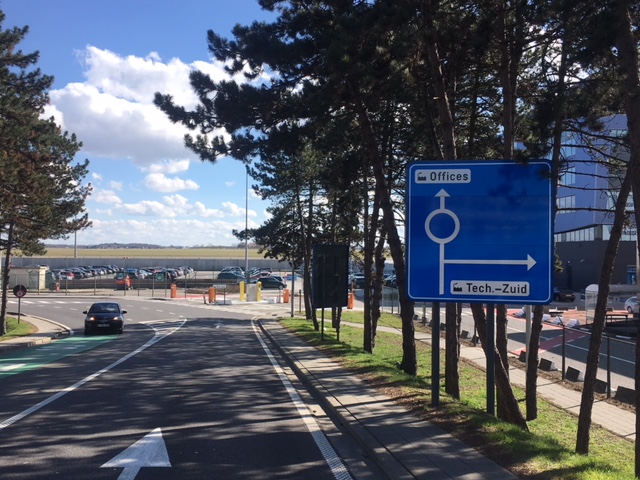 Prenez la 2ième sortie et suivez l’indication “Passport”. Les barrières s’ouvrent automatiquement. 
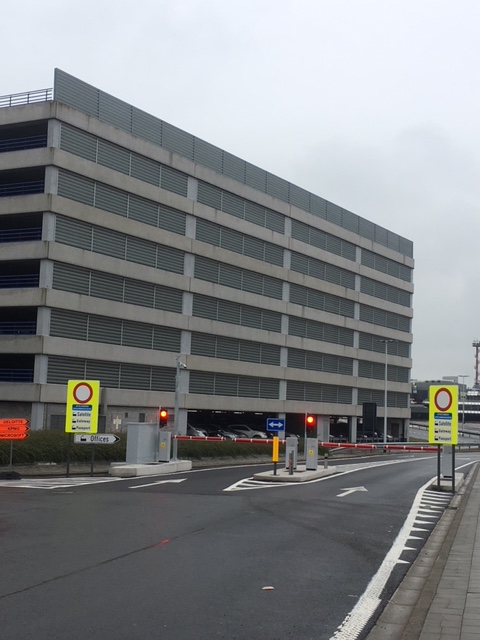 Tenez votre gauche et allez tout droit.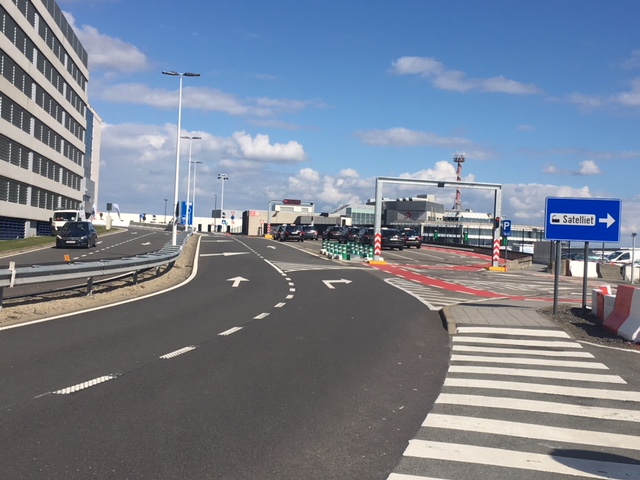 Prenez la 2ième sortie (à droite du bâtiment gris). La barrière s’ouvre automatiquement si votre plaque d’immatriculation est enregistrée. Si non, veuillez utiliser votre carte parking. 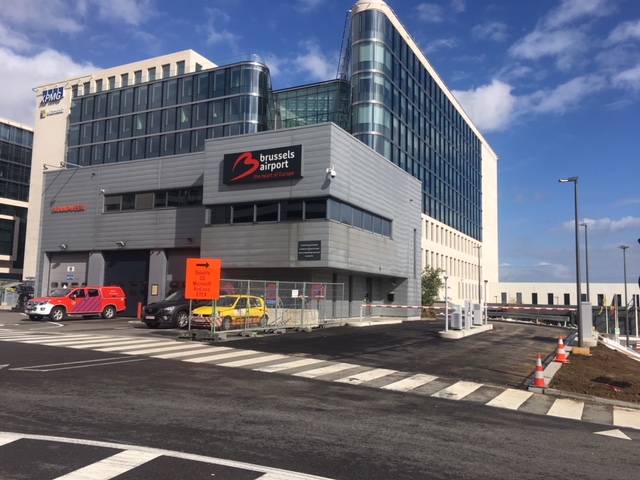 Prenez la 3ième entrée à gauche, indiquée par “CD”.

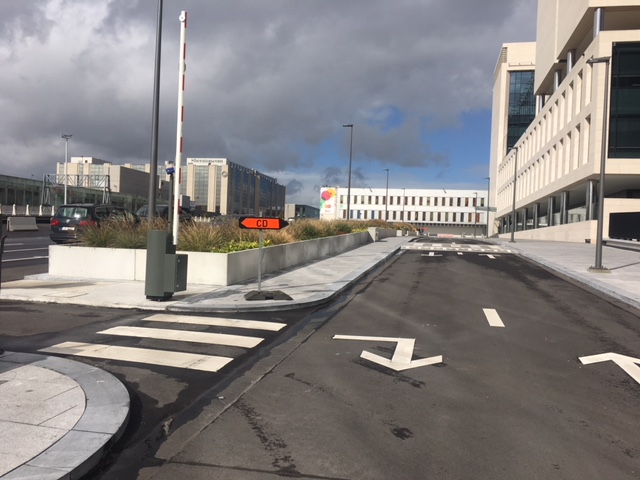 